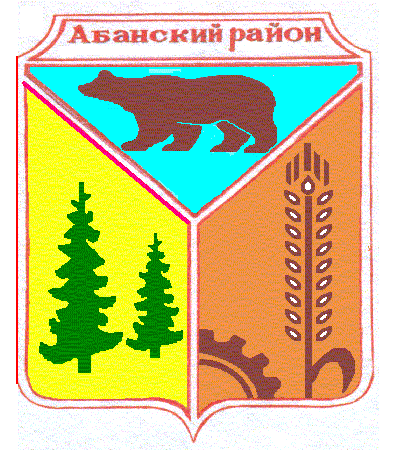 АДМИНИСТРАЦИЯ ДОЛГОМОСТОВСКОГО СЕЛЬСОВЕТААБАНСКОГО РАЙОНА КРАСНОЯРСКОГО КРАЯПОСТАНОВЛЕНИЕ14.06. 2017 г.                          с.Долгий Мост                                    № 39-пО внесении изменений в постановление администрации Долгомостовского сельсовета от 19.01.2015 № 31-п «Об утверждении Административного регламента «Предоставление муниципальной услуги по выдаче выписки из домовой книги»Учитывая требования прокуратуры Абанского района, изложенные в протесте № 7-02-2017от 31.05.2017г «На Постановление администрации Долгомостовского сельсовета от 19.01.2015 № 31-п «Об утверждении Административного регламента «Предоставление муниципальной услуги по выдаче выписки из домовой книги», ПОСТАНОВЛЯЮ:Внести   в постановление администрации Долгомостовского сельсовета от 19.01.2015 № 31-п «Об утверждении Административного регламента «Предоставление муниципальной услуги по выдаче выписки из домовой книги»(далее-постановление)  следующие изменения:1.Раздел 1 «Общие положения» дополнить пунктом 1.5. следующего содержания:«1.5 В случае установления в ходе или по результатам проверки жалобы, поступившей от граждан по поводу  предоставления услуги состава административного правонарушения или преступления, должностное лицо по рассмотрению жалоб незамедлительно отправляет имеющиеся материалы в органы прокуратуры».2.П.п.1 п.2.7.1Постановления дополнить текстом: «за исключением выписки из единого государственного реестра прав на  недвижимое имущество и сделок с ним; сведений из договора социального найма». 3.Опубликовать Постановление  на официальном  сайте муниципального образования Абанский район abannet.ru  в разделе «Муниципальные услуги/Реестр муниципальных услуг»; на сайте администрации Долгомостовского сельсовета, в   газете «Ведомости Долгомостовского сельсовета».4. Контроль за исполнением настоящего Постановления оставляю за собой.       5.Постановление вступает в силу в день, следующий за днем его официального опубликования.Глава Долгомостовского  сельсовета                                  Н.И.Шишлянникова                                                 